ARTICULO 10 LAIP NUMERAL  7MES DE DICIEMBRE2022MODIFICACIONES Y TRANSFERENCIAS PRESUPUESTARIAS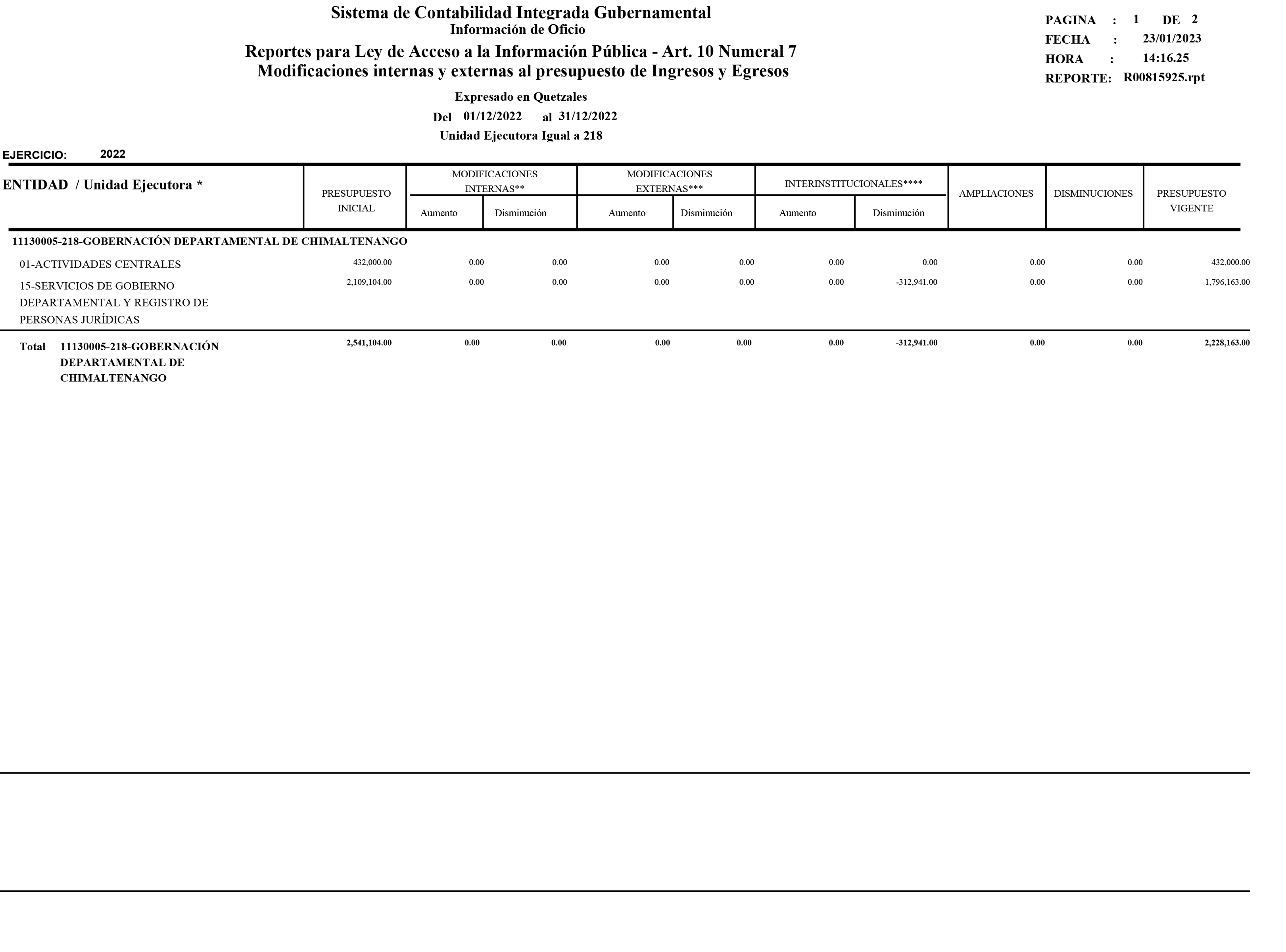 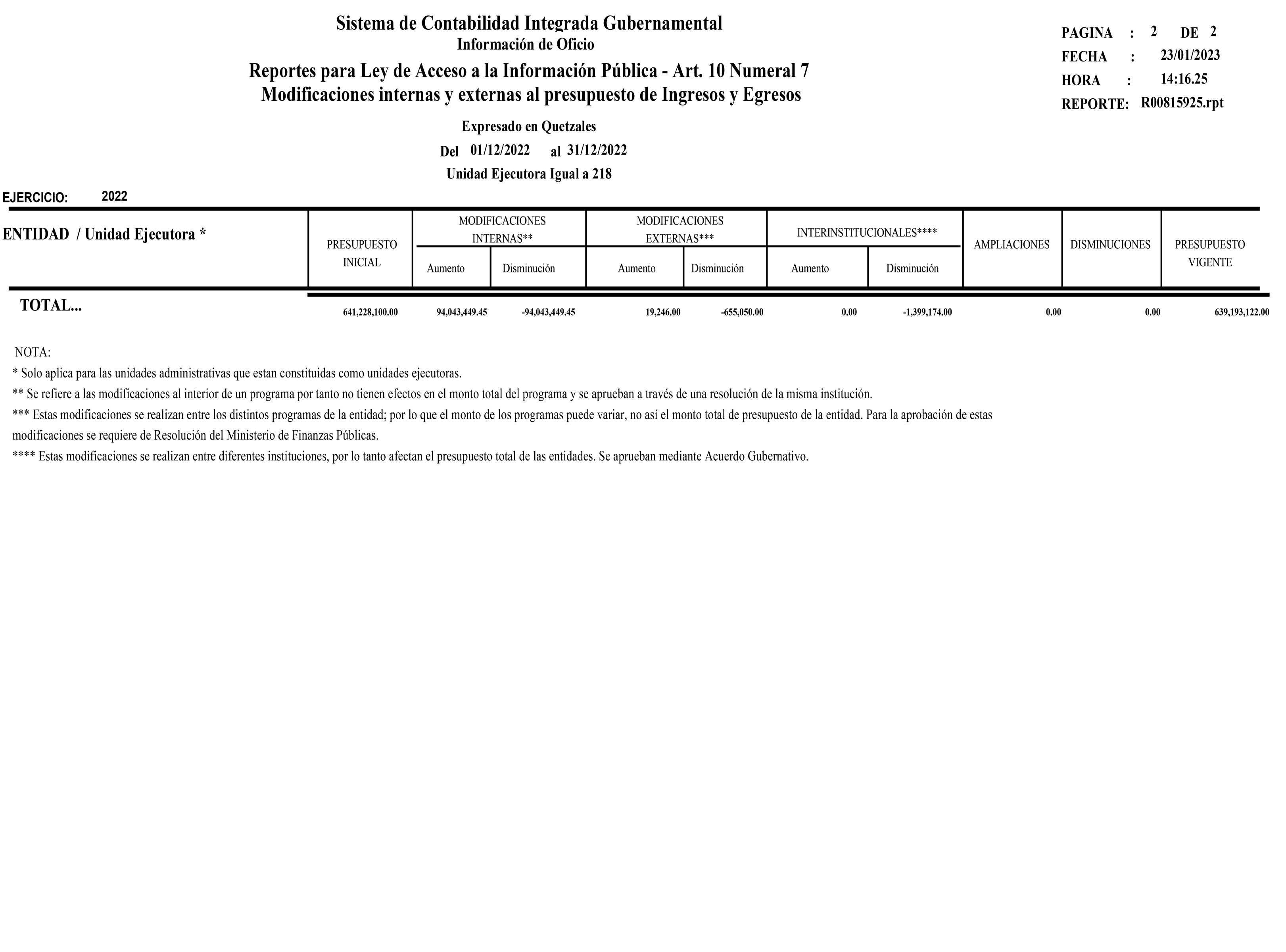 